PROFIL 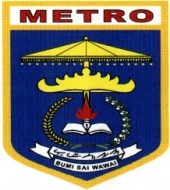 KELURAHAN		:KARANGREJOKECAMATAN		:METRO UTARAKOTA					:METROPROVINSI		:  LAMPUNGTAHUN				:  2023REPUBLIK INDONESIAKEMENTERIAN DALAM NEGERIDIREKTORAT JENDERAL PEMBERDAYAAN MASYARAKAT DAN DESADATA POKOK DESA/KELURAHAN TAHUN 2023Kode Desa (Kode PUM)	:18.72.050.004Nama Desa/Kelurahan	:KARANGREJOKecamatan	:METRO UTARAKabupaten/Kota	:METROProvinsi	:LAMPUNGTahun Pembentukan	: 1999Dasar Hukum Pembentukan	:Undang-undangNomor 12 Tahun 1999Peta Resmi Wilayah	: ...........................................................................................................................Koordinat 	: Longitude ..................................... Latitude .............................................Batas Wilayah:Sebelah Utara	:Desa Gantiwarno kec. Pekalongan Lampung TimurSebelah Selatan	: Kelurahan Yosomulyo dan Desa AdirejoSebelah Barat	: Desa Pekalongan Kec. Pekalongan Lampung TimurSebelah Timur	:Kelurahan Hadimulyo TimurPERSONILKepala Desa/LurahSekretaris Desa Ketua L P MDATA UMUMTipologi Desa/Kelurahan 					:PersawahanKlasifikasiDesa/Kelurahan					:Sedang BerkembangKategori Desa/Kelurahan					: SwasembadaKomoditas Unggulan Berdasarkan Luas Tanam		: PadiKomoditas Unggulan Berdasarkan Nilai Ekonomi 		: SayuranLuas Wilayah  				:772HaLahan Sawah	: 332 HaLahan Ladang	: 2 HaLahan Perkebunan	: 7 HaLahan Peternakan	: 2 HaHutan	: 0 HaWaduk/Danau/Situ	: 0 HaLahan Lainnya	: 429 HaJumlah Sertifikat Tanah/Luas Tanah			: 1.850Buah /150 HaLuas Tanah Kas Desa			`		: 7,25HaOrbitasi (Jarak dari Pusat Pemerintahan):Jarak dari Pusat Pemerintahan Kecamatan		: 7 KmJarak dari Pusat Pemerintahan Kota			: 10 KmJarak dari kota/Ibukota Kabupaten			: 10 KmJarak dari Ibukota Provinsi				:  60 KmJumlah Kepala Keluarga			: 2.974 KKKeluarga Pra Sejahtera	:127 KKKeluarga Sejahtera I	: 1.431 KKKeluarga Sejahtera II	: 874 KKKeluarga Sejahtera III	: 9 KKKeluarga Sejahtera III plus	: 0 KKJumlah Penduduk                                                    :10.014 JiwaLaki-laki	:5.114 JiwaPerempuan	:4.900 JiwaUsia 0 – 17	: 2.800 JiwaUsia 18 – 56	: 5.394 JiwaUsia56ke-atas	: 1.820 JiwaPekerjaan/Mata PencaharianKaryawan                                                         :270 OrangPegawai Negeri Sipil	:200 OrangTNI/Polri	:35 OrangSwasta	:157 OrangWiraswasta/pedagang		:1.006 OrangPetani 				:2.530 OrangBuruhTani			:1.870 OrangNelayan			:0 OrangPeternak			:875 OrangJ a s a				:125  OrangPengrajin			: 214 OrangPekerja seni			: 0 OrangPensiunan			:193 OrangLainnya			: 1.998 OrangTidak bekerja/penganggur 	: 481 OrangRasio Pendidikan dan KesehatanRasio Murid dan GuruTaman Kanak-kanak	:148:22Sekolah Dasar/ Sederajat	:2.529:55SMP / Sederajat	:502:42SMA / Sederajat	:-Akademi	:-Sarjana	:-Pasca Sarjana	: -Rasio Penduduk dan Tenaga KesehatanDokter Umum	:1 : 13Dokter Spesialis	: -Bidan/Dukun Bayi Terlatih	:1 : 91Mantri Kesehatan	: -Perawat	:1 : 89Tingkat Pendidikan MasyarakatLulusan pendidikan umum 	:  OrangTaman Kanak-kanak			: 235 OrangSekolah Dasar/sederajat			:2,199orangSMP / Sederajat			:1,555 orangSMA/ Sederajat			:1,885 orangAkademi/D1-D3			:177 orangSarjana S1			: 236 orangSarjana S2			: 26 orangSarjana S3			: 6 orangLulusan pendidikan khusus 			:-OrangPondok Pesantren		: 112 OrangPendidikan Keagamaan		:  57 OrangSekolah Luar Biasa		:-OrangKursus Keterampilan		: 39 OrangTidak lulus dan tidak sekolah			:-OrangTidak lulus			:60 rangTidak bersekolah			:2,258OrangSarana dan Prasarana:Kantor Desa			:AdaPrasarana KesehatanPuskesmas			:1 BuahPuskesmas Pembantu			:0 BuahPoskeskel			: 1 BuahPosyandu dan Polindes 			: 10 BuahPrasarana PendidikanPerpustakaan Desa		:1BuahGedung Sekolah PAUD		: 5 BuahGedung Sekolah TK  		:3 BuahGedung Sekolah SD		: 3 BuahGedung Sekolah SMP		: 1 BuahGedung Sekolah SMA		: - BuahGedung Perguruan Tinggi 		: -BuahPrasarana IbadahMesjid		:6 BuahMushola		:17BuahGereja		: 1 BuahPura		: - BuahVihara		: 1BuahKlenteng		: - BuahPrasarana UmumOlahraga		:3BuahKesenian/budaya		: 3 BuahBalai pertemuan		: 1 BuahSumur desa		: 3 BuahPasar desa		: - BuahLainnya		: -BuahPrasarana TransportasiJalan Desa (Aspal/Beton)		:6,6 KmJalan Kabupaten (Aspal/Beton)		:3,4 KmJalan Provinsi (Aspal/Beton)		: 0 KmJalan Nasional (Aspal/Beton)		: 0 KmTambatan Perahu		: -BuahPerahu Motor		: - BuahLapangan Terbang		: - BuahJembatan Besi		: - BuahPrasarana Air BersihHidran Umum			: 34BuahPenampung Air Hujan			:- BuahPAMSIMAS			: -BuahPengolahan Air Bersih			: - BuahSumur Gali			: 1.689 BuahSumur Pompa			: - BuahTangki Air Bersih		: -BuahPrasarana Sanitasi dan IrigasiMCK Umum		: 3BuahJamban Keluarga		: 1.673 BuahSaluran Drainase		:12.565 MeterPintu Air		: 9 BuahSaluran Irigasi		: 9.623 MeterKEUANGANPendapatan Desa/Kelurahan		: -RupiahPendapatan Asli Desa/Kelurahan		: Rp .-Pungutan/ Retribusi		: Rp-Hasil Usaha BUMDes		: Rp-Hibah/Swadaya		: Rp-Pendapatanlainnya		: Rp.-Bantuan yang diterima Desa/Kelurahan	: Rp -Pemerintah		:Rp -Provinsi		: Rp -Kabupaten/Kota		: Rp153.175.000Bantuan lain tidak mengikat		: Rp -SILPA / SIKPA		:Rp-Dana Cadangan		:Rp-BelanjaDesa/Kelurahan: 66 JutaRupiahBelanja Rutin	: Rp 50.927.650Belanja Tidak Rutin	: -KELEMBAGAAN LPM (Lembaga Pemberdayaan Masyarakat) atau sebutan lainJumlah pengurus	: 5  OrangJumlah anggota	: 21OrangJumlah kegiatan per bulan	:1KegiatanJumlah dana yang dikelola	:-  RupiahLembaga Adat Pemangku Adat	: -Kepengurusan Adat	: -Simbol Adat 	: - BuahKegiatan Adat	: - KegiatanTP PKKJumlah pengurus	: 10OrangJumlah anggota	: 47OrangJumlah kegiatan per bulan	: 2KegiatanJumlah buku administrasi yang dikelola	:  13BuahJumlah dana yang dikelola	: - RupiahBUMDesJumlah/Jenis BUMDes						: - Jumlah/JenisJumlah Modal Dasar BUMDes	: -RupiahJumlah Keuangan yang dikelola BUMDes	: -RupiahKarang TarunaJenis Kegiatan			:6JenisJumlah Pengurus			:9OrangJumlah Anggota	:13OrangRT/RWJumlah RW	: 12RWJumlah RT	: 50RTJumlah bantuan yang diterimaRW dalam sebulan 	: -RupiahJumlah bantuan yang diterimaRT dalam sebulan  	:-RupiahLembaga Kemasyarakatan lainnya		: - LembagaKEAMANAN DAN KETERTIBAN1.Jumlah Anggota Linmas 						:22Orang2.Jumlah Pos Kamling							: 46Buah3.Jumlah OperasiPenertiban						: -Kali4.Jumlah Kejadian Kriminal 			Pencurian dan Perampokan						: 4 KasusPerkosaan								: - KasusPembunuhan							: -KasusPenipuan								: -KasusPerkelahian Massal							:-KasusNarkotika dan Obat Terlarang	:-KasusLINGKUNGAN HIDUP1.Wabah Penyakit Menular		:-Kasus2.Jumlah Pos Bencana Alam		:-Buah3.Tim Tanggap dan Siaga Bencana (TAGANA)	:1Tim4.Jumlah Kejadian Bencana 		: -  KaliGempa Bumi	: -KaliTsunami	: -KaliBanjir Bandang	: - KaliKebakaran Hutan	: - Kali1. Jumlah Lokasi Pencemaran Tanah	: -Lokasi2.Jumlah Pembalakan Liar		: -Kasus3.Jumlah Pos HutanLindung		: -BuahDAFTARISIANTINGKATPERKEMBANGANDESADANKELURAHANSUMBERUNTUKMENGISIPROFILDESA/KELURAHANLURAH KARANGREJO,S U T O R ONIP. 19740209 199303 1 002POTENSISUMBERDAYA ALAM POTENSI UMUMBatasWilayahPenetapanBatasdanPetaWilayah (Coret yang tidak perlu)POTENSI SUMBERDAYA ALAMLUAS WILAYAHMENURUT PENGGUNAANIklimJenisdankesuburantanahTopografiPOTENSI PERTANIANKEPEMILIKAN LAHANPRODUKSI PERTANIAN DAN PERKEBUNANLuastanamanpanganmenurutkomoditaspadatahuniniJeniskomoditasbuah-buahanyangdibudidayakanTanamanApotikHidupDanSejenisnyaPETERNAKANJenispopulasiternakProduksiPeternakanKetersediaanHijauanPakanTernakPemilikUsahaPengolahanHasilTernakPERIKANANJenisdansaranaproduksibudidayaikanairtawarSUMBER DAYA AIRPotensiAir dan SumberDayaAirSumberdan Kualitas AirBersihSungaiRUANG PUBLIK/TAMANPOTENSI WISATAPOTENSISUMBERDAYAMANUSIAJUMLAHUSIAPENDIDIKANMATA PENCAHARIAN POKOKAGAMA/ALIRAN KEPERCAYAANKEWARGANEGARAANETNISCACAT MENTAL DAN FISIKTENAGA KERJAKUALITAS ANGKATAN KERJAPOTENSIKELEMBAGAANLEMBAGA PEMERINTAHANLEMBAGA KEMASYARAKATANTINGKAT PARTISIPASI  POLITIKLEMBAGA EKONOMILEMBAGA PENDIDIKANPendidikanFormalPendidikanFormalKeagamaanPendidikanNonFormal/KursusLEMBAGA ADATLEMBAGA KEAMANANPOTENSIPRASARANADANSARANAPRASARANA DAN SARANA TRANSPORTASIPrasaranaTransportasiDaratSaranaTransportasiDaratPRASARANA KOMUNIKASI DAN INFORMASIPRASARANA AIR BERSIH DAN SANITASIPrasaranaairbersihSanitasiPRASARANA DAN KONDISI IRIGASI DAN DRAINASEPrasaranaIrigasiPRASARANA DAN SARANA PEMERINTAHANPrasaranadanSaranaPemerintahanDesa/KelurahanPrasarana dan Sarana LPMPrasaranadanSaranaDusun/LingkunganatauSebutanLainPRASARANA DAN SARANA LEMBAGA KEMASYARAKATAN DESA/KELURAHANPRASARANA PERIBADATANPRASARANA OLAH RAGAPRASARANA DAN SARANA KESEHATANPrasaranaKesehatanSaranaKesehatanPRASARANA DAN SARANA PENDIDIKANPRASARANA HIBURAN DAN WISATAPRASARANA DAN SARANA KEBERSIHANa.Nama:SUTOROb.Pangkat / Gol:PENATA  /III.cc.N I P:19740209 199303 1 002d.Pendidikan Terakhir:SMAe.Pelatihan yang pernah diikuti:1. DIKLAT PIM.IV:2.:3.f.Jenis kelamin:LAKI-LAKIa.Nama:MARYATIb.Pangkat / Gol:PENATA / III.Cc.N I P:19660601 198609 2 001d.Pendidikan Terakhir:SLTAe.Pelatihan yang pernah diikuti:1. DIKLAT PIM. IV:2.:3.f.Jenis kelamin:PEREMPUANa.Nama:EKO WIYANTOb.PendidikanTerakhir:S1c.Pelatihan yang pernahdiikuti:1. :2.:3.d.Jenis kelamin:LAKI-LAKIDesa/KelurahanKARANGREJOKecamatanMETRO UTARAKabupaten/KotaMETROProvinsiLAMPUNGBulanMEITahun2023Nama pengisi	KRISTIANI, S.IPPekerjaanPNSJabatanKASI. PEMERINTAHAN1.MONOGRAFI KELURAHAN TAHUN 20222.PROFIL KELURAHAN TAHUN 20233.PENYULUH PERTANIAN, PUSKESMAS KARANGREJO4.BIDANG PEMERINTAHAN, EKBANG DAN KESRABatasKelurahanKecamatanSebelahutaraDesa Ganti WarnoKec.Pekalongan SebelahselatanKelurahan Yosomulyo dan Desa AdirejoKec.Metro Utara dan Kec.PekalonganSebelahtimurDesa PekalonganPekalonganSebelahbaratKel.Hadimulyo TimurMetro PusatPenetapanBatasDasarHukumPeta WilayahSudahadaBelumadaPerdesNo:AdaTidak AdaSudahadaBelumadaPerdaNo  :AdaTidak AdaA. TANAHSAWAHJenis SawahLuas(Ha)Sawahirigasiteknis290 haSawahirigasi½teknis0 haSawahtadahhujan42 haSawahpasangsurut0 haTotalluas(1+2+3+4)332 haB. TANAHKERINGJenis Tanah KeringLuas(Ha)Tegal/ Ladang2 haPemukiman153 haPekarangan91 haTotalluas(1+2+3)248 haC. TANAHFASILITAS UMUMJenis Fasilitas UmumLuas(Ha)KasDesa/Kelurahan (a+b+c+d) :Tanah bengkok5 haTanah titisara0 haKebundesa0 haSawahdesa0 haLapanganolahraga2,5 haPerkantoranpemerintah1,4 haRuangpublik/tamankota0,1 haTempatpemakamandesa/umum0,72 haTempatpembuangansampah5,1 haBangunansekolah/perguruantinggi4,5 haPertokoan3,2 haFasilitaspasar0 haTerminal0 haJalan19,8 kmDaerahtangkapanair2,7 haUsahaperikanan5,2 haSutet/aliranlistriktegangantinggi0 haTotalluas (1+2+3+4+5+6+7+8...+14)Curahhujan2.264-2.868  mm2.264-2.868  mmJumlahbulanhujan7-8 BulanKelembapan80-88%Suhurata-rataharian26-290CTinggitempatdaripermukaanlaut25-60 mdlWarnatanah(sebagianbesar)KuningAbu-AbuTekstur tanah LampunganTingkatkemiringantanah (o)3-5%Lahankritis (Ha)0 haLahanterlantar (Ha)0 haTingkaterositanahJenis ErosiLuas(Ha)TanahErosiRingan0 haTanahErosiSedang0 haTanahErosiBerat0 haTanahYangTidakAdaErosi772 haBentanganwilayahKeberadaan(=Ada)Luas(Ha)Desa/kelurahandataranrendahTidak0 haDesa/kelurahanberbukit-bukitTidak0 haDesa/kelurahandatarantinggi/pegununganTidak0 haDesa/kelurahanlerenggunungTidak0 haDesa/kelurahantepipantai/pesisirTidak0 haDesa/kelurahankawasanrawaTidak0 haDesa/kelurahankawasangambutTidak0 haDesa/kelurahanaliransungaiTidak0 haDesa/kelurahanbantaransungaiTidak0 haLetakKeberadaan(=Ada)Luas(Ha)Desa/kelurahankawasanperkantoranYa1,4 haDesa/kelurahankawasanpertokoan/bisnisTidak0 haDesa/kelurahankawasancampuranTidak0 haDesa/kelurahankawasanindustriTidak0 haDesa/KelurahankepulauanTidak0 haDesa/Kelurahanpantai/pesisirTidak0 haDesa/KelurahankawasanhutanTidak0 haDesa/KelurahantamansuakaTidak0 haDesa/KelurahankawasanwisataTidak0 haDesa/KelurahanperbatasandenganNegaralainTidak0 haDesa/KelurahanperbatasandenganprovinsilainTidak0 haDesa/KelurahanperbatasandengankabupatenlainYa6,7 kmDesa/KelurahanperbatasanantarkecamatanlainYa1,6 kmDesa/kelurahanDAS/bantaransungaiTidak0 haDesa/kelurahanrawanbanjirTidak0 haDesa/kelurahanbebasbanjirYa772 haDesa/kelurahanpotensialtsunamiTidak0 haDesa/kelurahanrawanjalurgempabumiTidak0 haOrbitasiOrbitasiOrbitasiJarakke ibukotakecamatan (km)Jarakke ibukotakecamatan (km)7 kmLamajaraktempuhkeibukotakecamatandengankendaraanbermotor (Jam)Lamajaraktempuhkeibukotakecamatandengankendaraanbermotor (Jam)>0,15 jamLamajaraktempuhkeibukotakecamatandenganberjalankakiataukendaraannon bermotor (Jam)Lamajaraktempuhkeibukotakecamatandenganberjalankakiataukendaraannon bermotor (Jam) 1 jamJumlah Kendaraanumumkeibukotakecamatan (Unit)Jumlah Kendaraanumumkeibukotakecamatan (Unit)0 unitJarakkeibukotakabupaten/kota (km)Jarakkeibukotakabupaten/kota (km)10 kmLamajaraktempuhkeibukotakabupatendengankendaraanbermotor (Jam)Lamajaraktempuhkeibukotakabupatendengankendaraanbermotor (Jam)>0,30 jamLamajaraktempuhkeibukotakabupatendenganberjalankakiataukendaraannonbermotor (Jam)Lamajaraktempuhkeibukotakabupatendenganberjalankakiataukendaraannonbermotor (Jam)>0,60 jamKendaraanumumkeibukotakabupaten/kota (Unit)Kendaraanumumkeibukotakabupaten/kota (Unit)0 unitJarakkeibukotaprovinsi (km)Jarakkeibukotaprovinsi (km)60 kmLamajaraktempuhkeibukotaprovinsidengankendaraanbermotor (Jam)Lamajaraktempuhkeibukotaprovinsidengankendaraanbermotor (Jam)1,5 jamLamajaraktempuhkeibukotaprovinsidenganberjalankakiataukendaraannonbermotor (Jam)Lamajaraktempuhkeibukotaprovinsidenganberjalankakiataukendaraannonbermotor (Jam)15 jamKendaraanumumkeibukotaprovinsi (Unit)Kendaraanumumkeibukotaprovinsi (Unit)6 unitA.  PERTANIANJenis Lahan< 5 Ha(KK)5 - 10 Ha(KK)10 – 50 Ha(KK)50 – 100 Ha(KK)100 - 500 Ha(KK)500 -1000 Ha(KK)> 1000 Ha(KK)Keluarga Yang Memiliki Lahan (KK)Keluarga Yang Tidak Memiliki Lahan (KK)TotalKeluargaPetani (KK)abcdefgh=a+b+...+gih + iTanaman Pangan684000000684118802Tanaman Buah-Buahan0000000000Tanaman Perkebunan0000000000Jumlah684000000684118802B.  KEHUTANANMilikNegara(Ha)MilikNegara(Ha)Perhutani/InstansiSektoral (Ha)Perhutani/InstansiSektoral (Ha)MilikAdat/Ulayat (Ha)MilikAdat/Ulayat (Ha)Milikmasyarakatperorangan (Ha)Milikmasyarakatperorangan (Ha)Total Luas Hutan (Ha)Total Luas Hutan (Ha)Tanah Hutan0000000000Nama KomoditasLuas(Ha)HasilPanen(Ton/Ha)NilaiProduksi(Rp)BiayaPupuk(Rp)BiayaBibit(Rp)BiayaObat(Rp)BiayaLainnya(Rp)PemasaranHasilPadi180,006,0235.518.000Jagung7,204,315.050.000Ketela pohon2,011911.400.000Kedelai0.701,4317.589.000Nama KomoditasLuas(Ha)Hasil Panen(Ton/Ha)NilaiProduksi(Rp)BiayaPupuk(Rp)BiayaBibit(Rp)BiayaObat(Rp)BiayaLainnya(Rp)PemasaranHasilJeruk00Alpokat00Mangga00Rambutan1,53,5Manggis00Salak00Apel00Pepaya11,5Belimbing00Durian00Sawo 00Duku00Kokosan00Pisang12,5Markisa00Lengkeng00Semangka2,54,35Nangka00Sirsak00Melon00Anggur00Melinjo00Nanas00JenisTanamanLuas(Ha)Hasilpanen(Ton/ha)Jahe0,751,7Kunyit0,21,3Lengkuas0,62,5Mengkudu00DaunDewa00Kumiskucing00BuahMerah00Sambiloto00Temulawak0,72,1TemuHitam0,21,8TemuPutih00TemuPutri00TemuKunci00DaunSirih00Kayu manis00Daunsereh0,30Mahkotadewa00Akarwangi00Kencur0,22,1Jamur00Dewi-Dewi00JenisTernakJumlahPemilik(Orang)PerkiraanJumlahPopulasi (Ekor)Sapi112217Kerbau1519Babi00Ayamkampong3111.695Jenisayambroiler315.000Bebek23221Kuda00Kambing2458Domba35Angsa00Jenis ProduksiHasil ProduksiNilai Produksi(Rp)Nilai Bahan Baku(Rp)Nilai Bahan Penolong(Rp)Susu0 Kg/ThnKulit0 M/ThnTelur174.000 Kg/ThnDaging 115.000 Kg/ThnMadu 0 Lt/ThnBulu0 Kg/ThnAirliurburungwalet0 Kg/ThnMinyak0 Lt/ThnHiasan/lukisan0 Unit/ThnCinderamata0 Unit/ThnLuastanamanpakanternak(rumputgajah,dll)3HaProduksihijauanmakananternak0Ton/HaDipasokdariluardesa/kelurahan0 TonDisubsididinas0 TonJenis UsahaJumlah Pemilik Usaha(Orang)Dendeng0Abon0PenyamakanKulit0MaduLebah0Biogas23TelurAsin0KrupukKulit0Penyemakankulit0Kerajinantangan(handycraft)7Jenis SaranaJumlahHasil Produksi(Ton/Tahun)Karamba0 UnitEmpang/kolam500m2Danau0 m2Rawa0 m2Sungai0 m2Sawah0 m2Jala0 UnitPancingan0 UnitJenis Sumber AirDebit / Volume()Debit / Volume()Debit / Volume()Jenis Sumber AirKecilSedangBesarSungai27.000m3DanauTidakMataAirTidakBendungan/waduk/situTidakEmbung-embungTidakJebakan airTidakJenisJumlah(Unit)Kondisi Rusak(Unit)Pemanfaat(KK)KualitasKualitasKualitasKualitasJenisJumlah(Unit)Kondisi Rusak(Unit)Pemanfaat(KK)BerbauBerwarnaBerasaBaikMataair000Sumurgali1.68901.697YaSumurpompa000-Hidranumum345680YaPAM000-Pipa000-Sungai000-Embung1100-Bakpenampungairhujan000-Belidaritangkiswasta000-Depotisiulang5062YaSumberlain000-Jumlahsungai1 BuahKondisi(= Ya)TercemarTidakPendangkalan/PengendapanLumpurTinggiYaKeruhYaJernihdanTidakTercemar/memenuhibakumutuairTidakBerkurangnyabiotasungaiTidakKeringTidakRuangPublik/ TamanKeberadaan(= Ada)LuasTingkatPemanfaatan(Aktif/Pasif)TamanKotaTidakM²Aktif/PasifTamanBermainTidakM²Aktif/PasifHutanKotaTidakM²Aktif/PasifTamanDesa/Kel.TidakM²Aktif/PasifTanah KasDesaTidakM²Aktif/PasifTanah AdatTidakM²Aktif/PasifJumlahTotalJumlahTotalLokasi/Tempat/ AreaWisataLuas(Ha)TingkatPemanfaatan(= Aktif)Laut(WisataPulau,TamanLaut,SitusSejarahBahari, Pantai,dll)0TidakDanau(WisataAir,HutanWisata,SitusPurbakala,dll)0TidakGunung(wisataHutan,TamanNasional,BumiPerkemahan,dll)0TidakAgrowisata0TidakHutanKhusus0TidakGoa0TidakCagarBudaya0TidakArungJeram0TidakSitusSejarahdanmuseum0TidakAirTerjun0TidakPadangSavana(wisataPadangSavana)0Tidaka. Jumlahlaki-laki4.867orangb. Jumlahperempuan4.678orangc. Jumlahtotal (a+b)9.545orangd. Jumlahkepalakeluarga3.010KKe. KepadatanPenduduk (c / Luas Desa)1,244per kmUsiaLaki-laki(Orang)Perempuan(Orang)UsiaLaki-laki(Orang)Perempuan(Orang)0-12bulan766439 tahun86831tahun93874075712787141685638669426366498804372625745544635965878455445761594660538757247564298678485247107474495946117178504462125966515179136463524661147871533366158277543769167985554038178779562733188088573125198473583524209581592332219396603723221128461152223104766219142412310663231725102726417202694636544432786756654512810382675144299287685049307883695247318478704334328986713645338584723238349080734036357984744835366678753143377476Diatas 755869387186Total4.9994.748TingkatanPendidikanLaki-laki(Orang)Perempuan(Orang)Usia3-6tahunyangbelummasuk TK202119Usia3-6tahunyangsedangTK/playgroup114153Usia7–18tahunyangtidakpernahsekolah00Usia7-18tahunyangsedangsekolah432416Usia18-56tahuntidakpernahsekolah1926Usia18-56tahuntidaktamatSD781517Usia18- 56tahuntidaktamatSLTP922996Usia18-56tahuntidaktamatSLTA9781.104TamatSD/sederajat9621.036TamatSMP/sederajat1.1971.339TamatSMA/sederajat1.3431.411TamatD-1/sederajat36TamatD-2/sederajat6176TamatD-3/sederajat4924TamatS-1/sederajat3134TamatS-2/sederajat41TamatS-3/sederajat00TamatSLBA00TamatSLBB00TamatSLBC00JumlahJumlahTotalJenisPekerjaanLaki-laki(Orang)Perempuan(Orang)Petani1.435984Buruhtani1.264336Buruhmigranperempuan00Buruhmigranlaki-laki00PegawaiNegeriSipil14358Pengrajin industry rumahtangga1015Pedagangkeliling2735Peternak10270Dokterswasta30Bidanswasta05Pensiunan TNI/POLRI40Lainnya2219JumlahJumlahTotalPenduduk	.............................orang9.7479.747AgamaLaki-laki(Orang)Perempuan(Orang)Islam4.8324.594Kristen119108Katholik3127Hindu00Budha1719Khonghucu00KepercayaanKepadaTuhanYME00AliranKepercayaanlainnya00Jumlah4.9994.748KewarganegaraanLaki-laki(Orang)Perempuan(Orang)WargaNegaraIndonesia4.9994.748WargaNegaraAsing00DwiKewarganegaraan00Jumlah4.9994.748EtnisLaki-laki(Orang)Perempuan(Orang)Aceh00Batak2124Nias00Sabu00Rote00Sumba00Ternate00Tolaki00Buton00Munang5443Mikongga00Wanci00Mbojo00Samawa00Asia00Afrika00Australia00China1922Amerika00Eropa00Jumlah9489Jenis CacatFisikLaki-laki(Orang)Perempuan(Orang)Tuna rungu31Tuna wicara20Tuna netra20Lumpuh34Sumbing00Cacatkulit00Cacatfisik/tunadaksalainnya34Jumlah139Jenis Cacat MentalJenis Cacat MentalJenis Cacat MentalIdiot12Gila310Stress00Autis10Jumlah42TenagaKerjaLaki-laki(Orang)Perempuan(Orang)Pendudukusia0 -6tahun585493Pendudukusia 7- 18tahunyang masihsekolah913930Penduduk usia18-56tahun (a+b)2.7362.579Pendudukusia18 -56tahunyangbekerja1.7781.647Pendudukusia18 -56tahunyangbelum/tidakbekerja958932Pendudukusia56tahunkeatas765746AngkatanKerja1.9131.776Jumlah (1 + 2 + 3 + 4)4.9994.748Jumlahtotal (Laki-Laki + Perempuan)97479747AngkatanKerjaLaki-laki(Orang)Perempuan(Orang)Pendudukusia18-56tahunyangbutaaksara dan huruf/angkalatin716Pendudukusia18-56tahunyangtidaktamatSD381334Pendudukusia18 -56tahunyangtamatSD698791Pendudukusia18 -56tahunyangtamatSLTP730947Pendudukusia18 -56tahunyangtamatSLTA1.7231.492Pendudukusia18 -56tahunyangtamatPerguruanTinggi234417JumlahPEMERINTAHDESA/KELURAHANPEMERINTAHDESA/KELURAHANPEMERINTAHDESA/KELURAHANDasarhokumpembentukanPemerintahDesa/ KelurahanAdaPerdaDasarhokumpembentukanLPMAdaPerdaJumlahaparatpemerintahanKelurahan/ Desa9 orang9 orangJumlahperangkatdesa/kelurahanUnitkerjaUnitkerjaKepalaDesa/LurahAda– Aktif Ada– Aktif SekretarisDesa/KelurahanAda– Aktif Ada– Aktif KepalaSeksiPemerintahanAda–AktifAda–AktifKepalaSeksiEkonomi dan PembangunanAda–AktifAda–AktifKepalaSeksiPemberdayaanMasyarakatTidakTidakKepalaSeksiKesejahteraanRakyatAda–AktifAda–AktifKepalaSeksiUmumTidakTidakKepalaSeksiKeuanganTidakTidakKepalaSeksi.............................................Ada/ Tidak–Aktif/ TidakAda/ Tidak–Aktif/ TidakKepalaSeksi.............................................Ada/ Tidak–Aktif/ TidakAda/ Tidak–Aktif/ TidakJumlahStaf4 orang4 orangJumlahRukunWarga/LingkungandiKelurahan11 Rukun Warga – Aktif11 Rukun Warga – AktifKepalaRW.01 –11 AktifAktifKepalaRT.001—046 AktifAktifKepalaDusun/Lingkungan...............................Aktif/ TidakAktif/ TidakKepalaDusun/Lingkungan...............................Aktif/ TidakAktif/ TidakKepalaDusun/Lingkungan...............................Aktif/ TidakAktif/ TidakTingkatPendidikanAparatDesa/KelurahanSD,SMP,SMA,Diploma,S1,S2, S3SD,SMP,SMA,Diploma,S1,S2, S3KepalaDesa/LurahS1S1SekretarisDesa/KelurahanSLTASLTAKepalaSeksiPemerintahanS1S1KepalaSeksiEkonomi dan PembangunanD3D3KepalaSeksiPemberdayaanMasyarakat--KepalaSeksiKesejahteraanRakyatS1S1KepalaSeksiUmum--KepalaSeksiKeuangan--KepalaSeksi...............................--KepalaSeksi ...............................--BADANPERMUSYAWARATANDESABADANPERMUSYAWARATANDESABADANPERMUSYAWARATANDESAKeberadaanLPMAdaAdaJumlahAnggotaLPM26orang26orangPendidikanAnggotaLPMSD, SMP, SMA, Diploma,S1,S2, S3SD, SMP, SMA, Diploma,S1,S2, S3KetuaS1S1WakilKetuaS1S1SekretarisS1S1Jumlah Anggota 1 – 15 orang :26 orang26 orangAnggota,Nama:...5 anggota.........................S1S1Anggota,Nama:....21 anggota.......................SLTASLTAAnggota,Nama:............................00Anggota,Nama:............................00Anggota,Nama:............................00Anggota,Nama:............................00Anggota,Nama:............................00Nama LembagaKeberadaanJumlah LembagaJumlah PengurusRuang Lingkup KegiatanJumlah Jenis KegiatanLKMD/LKMK / LKKAda110Simpan pinjam1LPMD/LPMK ATAU SEBUTAN LAINAda126Keagamaan, trantib, Pendidikan/olahraga, pembangunan, ekonomi,kebersihan, LH, kependudukan,KB, Kesos PP.7PKKAda12610 program PKK10RUKUN WARGAAda1155Pemerintahan, pembangunan, kesra, keagamaan, kamtibmas.5RUKUN TETANGGAAda46230Pemerintahan, pembangunan, kesra, keagamaan, kamtibmas.5KARANG TARUNAAda1226KELOMPOK TANI/NELAYANAda231175LEMBAGA ADAT-BADAN USAHA MILIK DESA-ORGANISASI KEAGAMAANAda1115Pengurus masjid dan mushola.2ORGANISASI PEREMPUAN LAINAda1155BKMT dan Arisan.2ORGANISASI PEMUDA LAINNYAAda660Risma dan kesenian.2ORGANISASI PROFESI LAINNYAAda157Musyawarah RT/RW.1ORGANISASI BAPAKAda1155Yasinan, arisan, dan Rukun Kematian.3KELOMPOK GOTONG ROYONGAda4657Kebersihan lingkungan dan sosial.1PWI-IDI-PARFI-PECINTA ALAM-WREDATAMA-KELOMPOK PEMIRSA-PANTI ASUHAN-YAYASAN-Jenis PemiluYang Sudah Punya Hak PilihYang Sudah Punya Hak PilihYang Memanfaatkan Hak PilihYang Memanfaatkan Hak PilihJenis PemiluLaki-Laki(Orang)Perempuan(Orang)Laki-Laki(Orang)Perempuan(Orang)Pemilihan Kepala Desa----Pemilihan Bupati----Pemilihan Gubernur3.1473.0013.1473.001Pemilihan Parlemen----Pemilihan Presiden----1.LembagaEkonomi,danUnitUsahaDesa/ Kelurahan1.LembagaEkonomi,danUnitUsahaDesa/ Kelurahan1.LembagaEkonomi,danUnitUsahaDesa/ Kelurahan1.LembagaEkonomi,danUnitUsahaDesa/ KelurahanJenis Lembaga EkonomiJumlah/UnitJumlahKegiatanJumlahpengurusdanAnggotaKoperasiUnitDesa000KoperasiSimpanPinjam2130KelompokSimpanPinjam551392Bumdes000Jumlah2.JasaLembagaKeuanganJenis Lembaga KeuanganJumlah/UnitJumlahKegiatanJumlahpengurusdanAnggotaJasa Asuransi000LembagaKeuanganNon Bank000BankPerkreditanRakyat000Pegadaian000BankPemerintah000Jumlah3.IndustriKecildanMenengahJenis IndustriJumlah/UnitJumlahKegiatanJumlahpengurusdanAnggotaIndustrimakanan26Tempe,tahuIndustriAlatrumahtangga23TungkuIndustriMaterialBahanBangunan71Batu bataIndustrIAlatPertanian4Pande besiIndustriKerajinan23AnyamanbambuRumahmakandanrestoran0-Jumlah4.UsahaJasaPengangkutanJenis JasaJumlah(Unit)Jumlah Pemilik(Orang)Kapasitas(Orang)TenagaKerja(Orang)Angkutan Darat0000Mini Bus (Angkutan Kota/Desa)0000Bus Sedang0000Bus Besar0000AngkutanSungaiPerahu Motor/Klotokatausejenisnya0000Jet boat0000AngkutanLautJet boat0000Ferry/Kapalpenumpang0000JetFoil0000Angkutan UdaraPesawatRingan0000Helikopter0000EkspedisiDanPengirimanTruk Terbuka0000Truk Tertutup (Box)0000Mobil Pick Up Terbuka0000Mobil Pick Up Tertutup (Box)00005. Usaha JasadanPerdaganganJenis UsahaJumlah(Unit)Jumlah(Unit)Jenisprodukyangdiperda-gangkan(Jenis)JumlahTenagaKerjayangterserap(Orang)PasarHasilBumi/Tradisonal/Harian0000PasarMingguan0000PasarBulanan0000PasarKaget/PasarKhusus(mis.PsrTernak,dll)0000JumlahUsahaToko/Kios77--Swalayan0000WarungSerbaAda0000TokoKelontong99--UsahaPeternakan1010Ayam,Sapi, kambing, -UsahaPerikanan1515Ikan air tawar-UsahaPerkebunan0000UsahaMinuman(kemasan,dll)0000IndustriFarmasi0000IndustriCaroseri/catmobil0000IndustriPenyamakanKulit0000PenitipanKendaraanBermotor0000IndustriPerakitanElektronik0000PengolahanKayu11Somil56.UsahaJasaHiburanJenis UsahaJumlah(Unit)Jumlah(Unit)Jenisprodukyangdiperda-gangkan(Jenis)JumlahTenagaKerjayangterserap(Orang)Bioskop0000FilmKeliling0000Sandiwara/Drama0000GroupLawak0000SirkusKeliling/Topengmonyet/Ondel-ondel,dll0000WayangOrang/WayangGolek0000GroupMusik/Band0000GroupVokal/PaduanSuara00007.UsahaJasaGas,Listrik,BBMDanAir7.UsahaJasaGas,Listrik,BBMDanAir7.UsahaJasaGas,Listrik,BBMDanAirJenis UsahaJenis UsahaJumlah(Unit)Jenisprodukyangdiperda-gangkan(Jenis)JumlahTenagaKerjayangterserap(Orang)UsahaPenyewaanTenagaListrikUsahaPenyewaanTenagaListrik000SPBUSPBU000PangkalanMinyakTanahPangkalanMinyakTanah000PengecerGasdanBahanBakarMinyakPengecerGasdanBahanBakarMinyak1Gas Elpiji2Usahaairminumkemasan/isiulangUsahaairminumkemasan/isiulang0008.UsahaJasaKeterampilan8.UsahaJasaKeterampilanJenis UsahaJenis UsahaJumlah(Orang)Jenisprodukyangdiperda-gangkan(Jenis)JumlahTenagaKerjayangterserap(Orang)TukangKayuTukangKayu7Kusen9TukangBatuTukangBatu11-11TukangJahit/BordirTukangJahit/Bordir11-11TukangCukurTukangCukur5-5TukangServiceElektronikTukangServiceElektronik2-2TukangBesiTukangBesi3Cangkul, sabit, pisau dll6TukangGaliSumurTukangGaliSumur1-1TukangPijat/Urut/PengobatanTukangPijat/Urut/Pengobatan7-09.UsahaJasaHukumdanKonsultansi9.UsahaJasaHukumdanKonsultansi9.UsahaJasaHukumdanKonsultansi9.UsahaJasaHukumdanKonsultansiJenis UsahaJumlah(Unit)Jumlah(Unit)Jenisprodukyangdiperda-gangkan(Jenis)JumlahTenagaKerjayangterserap(Orang)Notaris00Pengacara/Advokat00KonsultanManajemen00KonsultanTeknis00PejabatPembuatAktaTanah0010.UsahaJasaPenginapan10.UsahaJasaPenginapan10.UsahaJasaPenginapan10.UsahaJasaPenginapanJenis UsahaJumlah(Unit)Jumlah(Unit)Jenisprodukyangdiperda-gangkan(Jenis)JumlahTenagaKerjayangterserap(Orang)Losmen00Wisma00Asrama00PersewaanKamar00KontrakanRumah1616Mess00Hotel00HomeStay00Villa00TownHouse00NamaTerakreditasiTerdaftarKepemilikanKepemilikanKepemilikanJumlah Tenaga PengajarJumlahsiswa/ MahasiswaNamaTerakreditasiTerdaftarPeme-rintahSwastaDesa/Kelu-rahanJumlah Tenaga PengajarJumlahsiswa/ MahasiswaPlayGroup5YaTK3YaSD/sederajat3YaSMP/sederajat1YaSMA/sederajat-YaPTN-NamaTerakreditasiTerdaftarKepemilikanKepemilikanKepemilikanJumlahTenagaPengajarJumlahsiswa/ MahasiswaNamaTerakreditasiTerdaftarPeme-rintahSwastaDllJumlahTenagaPengajarJumlahsiswa/ MahasiswaSekolahIslamRaudhatulAthfal-------Ibtidayah1Ya-Ya-317Tsanawiyah-------Aliyah-------Ponpes-------PerguruanTinggi-------SekolahKatholikSeminariMenengah-------Seminaritinggi-------Biara-------TK/SD-------SMP-------SMA-------PerguruanTinggi-------KursusSekolahBudha---------------------SekolahProtestanTK/SD-------SMP-------SMA-------PerguruanTinggi-------Kursus-------SekolahHindu--------------SekolahKonghucu---------------------NamaTerakreditasiTerdaftarKepemilikan(pemerintah, yayasan,dll)JumlahTenagaPengajarJumlahsiswa/ MahasiswaKomputer-----SeniMusik-----Montir-----Menjahit-----Drafter-----Bahasa-----Mesin-----Satpam-----Beladiri-----Mengemudi-----Kecantikan-----1.KeberadaanLembagaAdat  ( = Ada)1.KeberadaanLembagaAdat  ( = Ada)PemangkuAdatTidakKepengurusanAdatTidak2.SimbolAdat  ( = Ada)2.SimbolAdat  ( = Ada)RumahAdatTidakBarangPusakaTidakNaskah-naskahTidak3.JenisKegiatanAdat  ( = Ada)3.JenisKegiatanAdat  ( = Ada)MusyawarahadatTidakSanksiAdatTidakUpacaraAdatPerkawinanTidakUpacaraAdatKematianTidakUpacaraAdatKelahiranTidakUpacaraAdatdalambercocoktanamTidakUpacaraAdatbidangperikanan/lautTidakUpacaraAdatbidangkehutananTidakUpacara Adat dalamPengelolaansumberdayaalamTidakUpacara AdatdalamPembangunanrumahTidakUpacara Adatdalampenyelesaianmasalah/konflikTidak1.HansipdanLinmas1.HansipdanLinmasKeberadaanHansipdanLinmasAdaJumlahanggotaHansip0orangJumlahanggotaSatgasLinmas22orangPelaksanaanSISKAMLINGAdaJumlahPosKamling 46 buah2.SatpamSwakarsaKeberadaanSATPAMSWAKARSATidakJumlahanggota0 orangNamaorganisasiindukPemilikorganisasiPemerintah/Swasta/PeroranganKeberadaanorganisasikeamananlainnyaAda/ Tidak3.KerjasamaDesa/KelurahandenganTNI–POLRIdalamBidangTRANTIBLINMAS3.KerjasamaDesa/KelurahandenganTNI–POLRIdalamBidangTRANTIBLINMASMitraKoramil/TNITidakJumlahanggotaOrangJumlahkegiatanjeniskegiatanBabinkamtibmas/ POLRIAdaJumlahanggota2 OrangJumlahkegiatanjeniskegiatanJenisSaranadanPrasaranaBaik(kmatauunit)Rusak(kmatauunit)1.1.JalannDesa/Kelurahan1.1.JalannDesa/Kelurahan1.1.JalannDesa/KelurahanPanjangngjalanaspal6,20,4Panjangjalanmakam0,60Panjangjalantanah01,4Panjangjalansirtu1,30Panjangjalankonblok/semen/beton001.2.JalanantarDesa/Kelurahan/kecamatan1.2.JalanantarDesa/Kelurahan/kecamatan1.2.JalanantarDesa/Kelurahan/kecamatanPanjangjalanaspal3,40Panjangjalanmakam00Panjangjalantanah00Panjangjalansirtu00Panjangjalankonblok/semen/beton0,301.3.JalanKabupatenyangmelewatiDesa/Kelurahan1.3.JalanKabupatenyangmelewatiDesa/Kelurahan1.3.JalanKabupatenyangmelewatiDesa/KelurahanPanjangjalanaspal3,40Panjangjalanmakam00Panjangjalantanah00Panjangjalansirtu00Panjangjalankonblok/semen/beton001.4.JalanProvinsiyangmelewatiDesa/Kelurahan1.4.JalanProvinsiyangmelewatiDesa/Kelurahan1.4.JalanProvinsiyangmelewatiDesa/KelurahanPanjangjalanaspal00Panjangjalanmakam00Panjangjalantanah00PanjangjalanSirtu00Panjangjalankonblok/semen/beton001.5.PanjangJalan NegaraPanjangjalanaspal00Panjangjalanmakam00Panjangjalantanah00PanjangjalanSirtu00Panjangjalankonblok/semen/beton001.5.JembatanDesa/Kelurahan1.5.JembatanDesa/Kelurahan1.5.JembatanDesa/KelurahanJumlahjembatanbeton50Jumlahjembatanesi00Jumlahjembatankayu001.6.PrasaranaAngkutanDarat1.6.PrasaranaAngkutanDarat1.6.PrasaranaAngkutanDaratJumlahpangkalanojek00JumlahstasiunKA00Terminalbis/angkutanpedesaan/perkotaan00Jumlah........................JumlahTotalJenis SaranaKeberadaan( = Ada)Jumlah(Unit)BusumumTidak0TruckumumAda51Angkutan Per-Desa/KelurahananTidak0OjekTidak0Delman/bendi/cidomoTidak0BecakAda7KeretaapiTidak01. TeleponTeleponumum (Unit)0Wartel (Unit)0Warnet (Unit)0JumlahPelangganTelkom (KK)<53JumlahPelanggan GSM (Orang)<3.978JumlahPelangganCDMA (Orang)<32SinyalTeleponSeluler/Handphone82. Kantor PosKantorpos (Unit)-Kantorpospembantu (Unit)-Tukangpos (Orang)-3. Radio/TVTVumum (Unit)-Jumlahradio (Unit)465JumlahTV (Unit)2.168Jumlahparabola (Unit)434. Koran/majalah/buletinKoran/suratkabar1Majalah1Papaniklan/reklame1Papanpengumuman1JenisPrasaranaJumlah (Unit)Jumlahsumurpompa0Jumlahsumurgali1.689Jumlahhidranumum34JumlahPAH0Jumlahtangkiairbersih0Jumlahembung11Jumlahmataair0Jumlahbangunanpengolahanairbersih/airminum0Sumurresapanairrumahtangga (Rumah)0JumlahMCKUmum (Unit)3Pemilikjumlahjambankeluarga (KK)2.136Salurandrainase/saluranpembuanganairlimbahAdaKondisisalurandrainase/saluranpembuanganairlimbahBaik4Unit/rusak0unit / Unitmampet 0Unit/kurangmemadai 1UnitUraianJumlahKondisi Rusak/Mampet/Kurang MemadaiPanjang saluran primer (m)00Panjang saluransekunder (m)2.2160Panjang salurantersier (m)1.123632Jumlahpintusadap (unit)00Jumlahpintupembagi air (unit)90Salurandrainase/saluranpembuanganairlimbah00GedungKantorAdaKondisiBaikJumlahruangkerja5RuangBalaiDesa/Kelurahan/sejenisnyaAdaListrikAdaAirbersihAdaTeleponTidakRumahDinasKepalaDesa/LurahTidakRumahDinasPerangkatDesa/KelurahanTidakInventarisdanalattuliskantorJumlahmesintik1buahJumlahmeja17buahJumlahkursi 25buahJumlahalmariarsip3buahKomputer2 unitMesinfax0 unitKendaraandinas0unitAdministrasiPemerintahanDesa/KelurahanAdministrasiPemerintahanDesa/KelurahanBukuDataPeraturanDesaTidakBukuKeputusanKepalaDesa/LurahAda/TerisiBukuadministrasikependudukanAda/TerisiBukudatainventarisAda/TerisiBukudataaparatAda/TerisiBukudatatanahmilikdesa/tanahkasdesa/milikkelurahanAda/TerisiBukuadministrasipajakdanretribusiAda/TerisiBukudatatanahAda/TerisiBukulaporanpengaduanmasyarakatAda/TerisiBukuagendaekspedisiAda/TerisiBukuprofildesa/kelurahanAda/TerisiBukudataindukpendudukAda/TerisiBukubukudatamutasipendudukAda/TerisiBukurekapitulasijumlahpendudukakhirbulanAda/TerisiBukuregistrasipelayananpendudukAda/TerisiBukudatapenduduksementaraAda/TerisiBukuanggaranpenerimaanAda/TerisiBukuanggaranpengeluaranpegawaidanpembangunanAda/TerisiBukukasumumAda/TerisiBukukaspembantupenerimaanAda/TerisiBukukaspembantupengeluaranrutindanpembangunanAda/TerisiBukudatalembagakemasyarakatanTidakGedungKantorAdaRuanganKerja1RuangBalaiLPMTidakKondisiBaikListrikAdaAirbersihAdaTeleponTidakInventarisdanAlatTulisKantorJumlahmesintik0 BuahJumlahmeja1BuahJumlahkursi2BuahJumlahalmariarsip0 BuahKomputer0 UnitMesinfax0 UnitAdministrasiLPMBuku-bukuadministrasikeanggotaanLPMTidakBukuadministrasikegiatanLPMJenisBukukegiatanLPMTidakBukuHimpunanPeraturanDesayangditetapkanLPMdanKepalaDesaTidakGedungkantoratauBalaiPertemuanTidakAlattuliskantorTidakBaranginventarisTidakBukuadministrasiJenisJeniskegiatanJenisJumlahpengurusOrangGedung/kantorLembagaKemasyarakatanDesadanKelurahan/LKD/LKTidakPeralatanKantor:komputer,faxTidakMesintikTidakKardekTidakBukuaadministrasilembagakemasyarakatan0 JenisJumlahmejadankursi0 UnitLKMD/LPMatausebutan lainMemilikikantorsendiriAdaPeralatanKantor:komputer,faxTidakMesintikAdaKardekTidakBukuadministrasilembagakemasyarakatan7JenisJumlahmejadankursi2 UnitBukuadministrasi 7 JenisJumlahkegiatan7 JenisPKKAdaGedung/kantorAdaPeralatankantor/ATK/inventarisAdaKepengurusanAdaKepengurusanAktifBukuadministrasiPKKAdaBukuadministrasiPKKJika Ada, 6 JenisKegiatanAdaJumlahkegiatan10 JenisKarangTarunaAdaKepengurusanAktifBukuadministrasiAdaJumlahkegiatan6 JenisRTAdaKepengurusanAktifBukuadministrasi5 JenisJumlahkegiatan 5 JenisRWAdaKepengurusanAktifBukuadministrasi5 JenisJumlahKegiatan5 JenisLembagaadatMemilikikantor/gedung/menumpangTidakKepengurusanTidakBukuAdministrasiTidakJumlahKegiatanTidakBUMDESTidakMemilikikantor/gedung/menumpangTidakKepengurusanTidakBukuAdministrasiTidakJumlahKegiatanTidakForumKomunikasiKaderPemberdayaanMasyarakatTidakKantor/gedung/menumpangTidakKepengurusanTidakBukuadministrasiTidakJumlahkegiatanTidakKantor/gedungOrganisasiSosialKemasyarakatanlainnyaTidakKantor/gedungOrganisasiProfesiyangadaTidakJenis PrasaranaJumlah (Buah)JumlahMasjid8JumlahLanggar/Surau/Mushola20JumlahGerejaKristenProtestan0JumlahGerejaKatholik1JumlahWihara1JumlahPura0JumlahKlenteng0Jenis PrasaranaJumlah (Buah)Lapangansepak bola3Lapanganbulutangkis3Mejapingpong1Lapangantenis0Lapanganvoli4Lapangangolf0Pacuankuda0Lapanganbasket0Pusatkebugaran0GelanggangRemajaTidakArumjeramTidak............................Jenis PrasaranaJumlah (Unit)Rumahsakitumum0Puskesmas1Puskesmaspembantu0poskeskel1Poliklinik/balaipengobatan0Apotik0Posyandu10Tokoobat0Balaipengobatanmasyarakatyayasan/swasta0Gudangmenyimpanobat0JumlahRumah/KantorPraktekDokter1RumahBersalin0BalaiKesehatanIbu dan Anak0RumahSakitMata0Jenis SaranaJumlah (Orang)Jumlahdokterumum1Jumlahdoktergigi0Jumlahdokterspesialislainnya0Jumlahparamedis2Jumlahdukunbersalinterlatih0Bidan4Perawat9Dukunpengobatanalternatif0Jumlahdokterpraktek 1Laboratoriumkesehatan0JenisSewa(Buah)Milik Sendiri(Buah)GedungkampusPTN00GedungKampusPTS00GedungSMA/sederajat00GedungSMP/sederajat01GedungSD/sederajat03GedungTK03GedungTempaBermainAnak30JumlahLembagaPendidikanAgama00Jumlahperpustakaankeliling00Perpustakaandesa/kelurahan01Tamanbacaan00JenisJumlah (Buah)JumlahTempatWisata0Hotelbintang50Hotelbintang40Hotelbintang30Hotelbintang20Hotelbintang10Hotelmelati0Diskotik0Bilyar0Karaoke0Museum0Restoran0Bioskop0TempatPembuanganSementara(TPS)0 LokasiTempatPembuanganAkhir(TPA)1 LokasiAlatpenghancursampah//incineratorAdaJumlahgerobaksampah5 UnitJumlahtongsampah2UnitJumlahtruckpengangkutsampah/Bentor1UnitJumlahSatgasKebersihan1 KelompokJumlahanggotaSatgasKebersihan5 OrangJumlahpemulung15OrangTempatpengelolaansampahAdaPengelolaansampahlingkungan/RTSwadayaPengelolasampahlainnyaAda